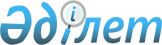 Алматы облысының орталығында, облыстық және аудандық маңызы бар қалаларда, кенттер мен ауылдық елді мекендерде жер учаскелерi жеке меншiкке берiлген кезде олар үшiн төлемақының базалық ставкаларын бекiту туралы
					
			Күшін жойған
			
			
		
					Алматы облысы мәслихатының 2012 жылғы 03 мамырдағы N 4-23 шешімі және Алматы облысы әкімдігінің 2012 жылғы 03 мамырдағы N 114 қаулысы. Алматы облысының Әділет департаментінде 2012 жылы 21 мамырда N 2092 тіркелді. Күші жойылды - Алматы облыстық мәслихатының 2019 жылғы 31 шілдедегі № 51-259 шешімімен және Алматы облысы әкімдігінің 2019 жылғы 6 тамыздағы № 333 қаулысымен
      Ескерту. Күші жойылды - Алматы облыстық мәслихатының 31.07.2019 № 51-259 шешімімен және Алматы облысы әкімдігінің 06.08.2019 № 333 қаулысымен (алғашқы ресми жарияланған күннен кейін күнтiзбелiк он күн өткен соң қолданысқа енгiзiледi).

      РҚАО ескертпесі.

      Мәтінде авторлық орфография және пунктуация сақталған.
      Қазақстан Республикасының 2003 жылғы 20 маусымдағы Жер Кодексiнiң 10-бабының 1-тармағына, Қазақстан Республикасының 2001 жылғы 23 қаңтардағы "Қазақстан Республикасындағы жергiлiктi мемлекеттiк басқару және өзiн-өзi басқару туралы" Заңының 6-бабы 1-тармағының 13)-тармақшасына, 27-бабы 1-тармағының 8)-тармақшасына сәйкес Алматы облысының әкiмдiгi ҚАУЛЫ ЕТЕДI және Алматы облыстық мәслихаты ШЕШIМ ҚАБЫЛДАДЫ:
      1. Алматы облысында жергiлiктi жағдайлар мен ерекшелiктерге қарай облыс орталығында, облыстық және аудандық маңызы бар қалаларда, кенттер мен ауылдық елді мекендерде жер учаскесін жеке меншікке берілген кезде олар үшін төлемақының базалық ставкалары осы шешімнің және қаулының қосымшасына сәйкес бекітілсін.
      2. Осы бірлескен Алматы облыстық әкімдігінің қаулысы мен Алматы облыстық мәслихатының шешiмiнің орындалуын бақылау жетекшілік ететін облыс әкімінің орынбасарына жүктелсін.
      3. Осы бірлескен Алматы облыстық әкімдігінің қаулысы мен Алматы облыстық мәслихатының шешiмi алғаш ресми жарияланғаннан кейін күнтiзбелiк он күн өткен соң қолданысқа енгiзiледi. Алматы облысының орталығында, облыстық және аудандық маңызы бар
қалаларда, кенттер мен ауылдық елді мекендерде жер учаскелерi
жеке меншiкке берiлген кезде олар үшiн төлемақының базалық
ставкалары

      Ескертпе: қалалардағы жер учаскелері үшін төлемақының базалық ставкалары олардың бас жоспарларында анықталған шекара шегінде қолданылады.


                         _________________________________
					© 2012. Қазақстан Республикасы Әділет министрлігінің «Қазақстан Республикасының Заңнама және құқықтық ақпарат институты» ШЖҚ РМК
				
Облыс әкімі
А. Мұсаханов
Облыстық мәслихат
сессиясының төрағасы
А. Мәмбеталиев
Облыстық мәслихаттың
хатшысы
С. БескемпіровАлматы облыстық мәслихатының
2012 жылғы 03 мамырдағы
N 4-23 бірлескен шешіміне
және Алматы облысы әкімдігінің
2012 жылғы 03 мамырдағы
N 114 қаулысына "Алматы
облысының орталығында,
облыстық және аудандық маңызы бар
қалаларда, кенттер мен ауылдық
елді мекендерде жер учаскелерi
жеке меншiкке берiлген кезде
олар үшiн төлемақының базалық
ставкаларын бекiту туралы"
қосымша
Елдi мекендер
1 шаршы метр үшiн теңгемен төлемақының
базалық ставкасы
1 шаршы метр үшiн теңгемен төлемақының
базалық ставкасы
Талдықорған қаласы
(облыс орталығы)
1150
1150
Облыс орталығы ставкаларының пайызы
Облыс орталығы ставкаларының пайызы
Облыстық маңызы бар қалалар
85
85
Аудандық маңызы бар қалалар
75
75
Субтропикалық шөлейт және
тау бөктерiндегi – шөлейт
аймақтарда орналасқан
кенттер және ауылдық
елдi мекендер
Кенттер
Ауылдық елдi
мекендер
Субтропикалық шөлейт және
тау бөктерiндегi – шөлейт
аймақтарда орналасқан
кенттер және ауылдық
елдi мекендер
30
18